University of BaghdadCollege of Veterinary MedicineDept. of Vet. Public Health/ Meat Hygiene DivisionMeat Hygiene Course/ 5th. Year2015-2016Theory Lecture #:                                                                  2nd.Semester What is Meat Hygiene?Meat:  is the common term used to describe the edible portion of animal tissues.Hygiene: (which comes from the name of the Greek goddess of health, Hygieia), is a set of practices performed for the preservation of Health
 Meat hygiene make sure that meat is safe, and that its production and processing 	satisfies hygiene laws.Meat hygiene could involve:Inspecting the hygiene in slaughterhouses, cutting plants, factories and cold storesChecking animal welfare conditionsInspecting live animals, game or poultry for any signs of diseaseCarrying out post mortems on diseased animalsChecking meat transportation conditions Making sure that unfit meat is destroyed properlyRecording the findings from your inspectionsRecommending any improvements that need to be madeMaking sure that improvements are carried out.Definition of meat for human consumption. 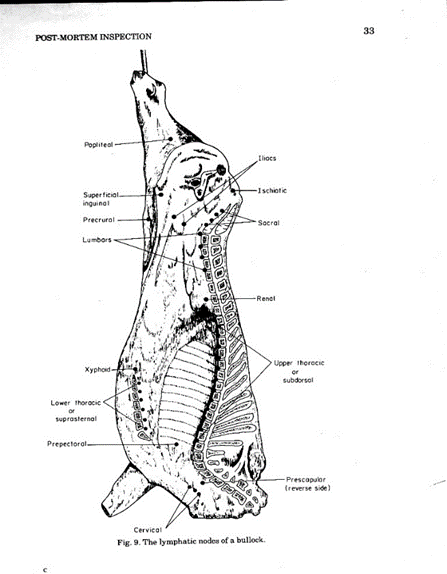 Meat is the common term used to describe the edible portion of animal tissues .In this context, meat can be defined as “the muscle tissue of slaughter animals”. Meats are often classified by the type of animal from which they are taken.1.     Red meat refers to the meat taken from mammals;2.	 White meat refers to the meat taken from fowl; 3.	Seafood refers to the meat taken from fish and shellfish; 4.	Game refers to meat taken from animals that are not commonly    domesticated.In addition, most commonly consumed meats are specifically identified by the live animal from which they come.1.	Beef refers to the meat from cattle, 2.	Veal from calves,3.	 Lamb from young sheep,4.	 Mutton from sheep older than two years. MEAT, FAT AND OTHER EDIBLE CARCASS PARTS (Types, structure, and biochemistry)Meat, fat and other carcass parts are mainly derived from the domesticated animal species cattle and poultry and to a lesser extend from buffaloes, sheep and goats. In some regions other animal species such as camels, horses and game animals are used as meat animals but play only a minor role in meat processing. In this context, meat can be defined as : “the muscle tissue of slaughter animals”. Meat inspectionThe objectives of meat inspection programme are :To ensure that only apparently healthy, physiologically normal animals are slaughtered for human consumption and that abnormal animals are separated and dealt with accordingly.To ensure that meat from animals is free from disease, wholesome and of no risk to human health.Safe from harmful chemical and drug residues, and capable of being converted into wholesome product for the consumer.Notifiable diseases may be detected at ante mortem inspection ( e.g. Anthrax ,FMD. TB, Brucellosis….cet.)These objectives are achieved by: Antemortem Inspection.Postmortem inspection procedures.Hygienic dressing with minimum contamination. Whenever appropriate the Hazard Analysis Critical Control Point (HACCP) principles should be used.The term ante-mortem means “before death.” Ante-mortem inspection is the inspection of live animals before they are slaughtered. In any abattoir, all livestock presented for slaughter must receive ante-mortem inspection.Ante-mortem  inspection  of  live  animals  is  a  screening  process : to  remove  obviously  diseased animals  from  the  food  supply  prior  to  slaughter .to  identify  animals  that  require  a  more extensive  postmortem  examination. It  is  the  first  line  of  defense  in  protecting the  public  from potentially harmful meat products. Those animals that exhibit abnormal signs must be withheld from normal slaughter and segregated for closer examination.AuthorityThe  authority  for  conducting  ante-mortem  inspection  rests  within  the  Veterinary  Inspectors assigned  to  each abattoir  by  the  Ministry of Agriculture. Veterinary Inspectors are authorized to examine and inspect livestock prior to slaughter.She/he should make sure that animals are denied access to feed 12 hrs. before slaughter.The Veterinary Inspectors are obliged to accept for slaughter only those animals which are capable of producing products that are acceptable for use as human foodVeterinary inspectors should have the required training, knowledge, skills and ability to conduct ante-mortem inspection procedures.The major objectives of ante mortem inspection are as follows:to screen all animals destined to slaughter.to ensure that animals are properly rested and that proper clinical information, which will assist in the disease diagnosis and judgment, is obtained.to reduce contamination on the killing floor by separating the dirty animals and condemning the diseased animals if required by regulation.to ensure that injured animals or those with pain and suffering receive emergency slaughter and that animals are treated humanely. to identify reportable animal diseases to prevent killing floor contamination.to identify sick animals and those treated with antibiotics, chemotherapeutic agents, insecticides and pesticides.to require and ensure the cleaning and disinfection of trucks used to transport livestock.Both sides of an animal should be examined at rest and in motion. Ante mortem examination should be done within 24 hours of slaughter and repeated if slaughter has been delayed over a day.A/M Inspection Card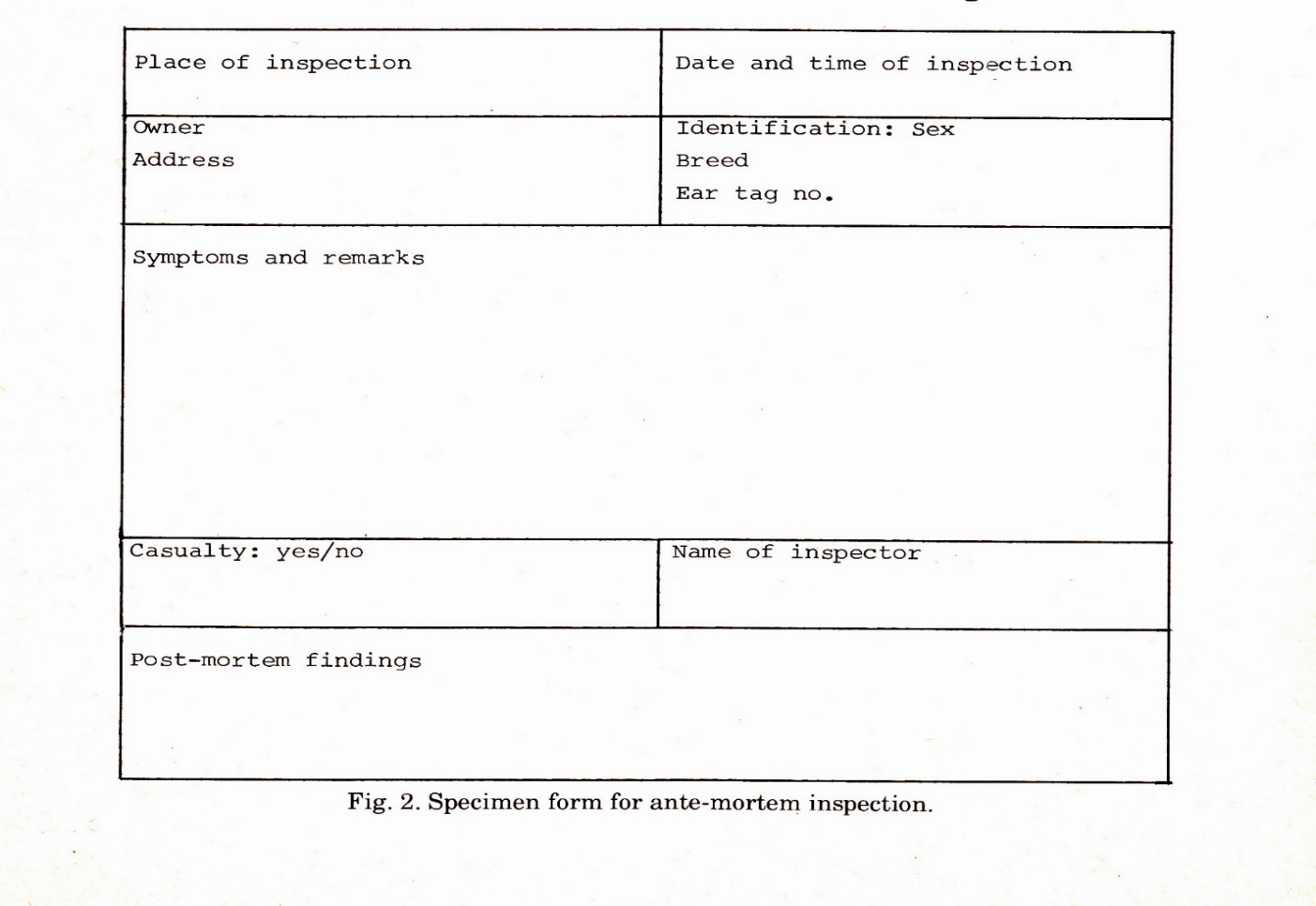               Ante-mortem inspection methodologyThe disease and management history should be recorded and reported on an A/M inspection card. Other information should include:1.Owner's name2.The number of animals in the lot and arrival time3.Species and sex of the animal4.The time and date of ante mortem inspection5.Clinical signs and body temperature if relevant6.Reason why the animal was held7.Signature of inspectorSome of the abnormalities which are checked on antemortem examination include:1.Abnormalities in respiration2.Abnormalities in behaviour3.Abnormalities in gait4.Abnormalities in posture5.Abnormalities in structure and conformation6.Abnormal discharges or protrusions from body openings7.Abnormal colour8.Abnormal odour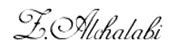    Dr. Zuhair Ahmed        MSc & PhDMeat Science & Hygiene